Publicado en Vitoria el 15/04/2024 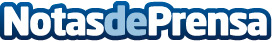 Disfonía: cómo prevenir y tratar este trastorno vocal de la mano del Hospital Quirónsalud VitoriaSegún la Sociedad Española de Otorrinolaringología y Cirugía de Cabeza y Cuello (SEORL-CCC), en torno a un 5% de la población sufre algún trastorno de la voz (disfonía) que requiere atención médicaDatos de contacto:Andrea MercadoHospital Quirónsalud Vitoria639434655Nota de prensa publicada en: https://www.notasdeprensa.es/disfonia-como-prevenir-y-tratar-este-trastorno_1 Categorias: Nacional Medicina Sociedad País Vasco Otros Servicios Bienestar Servicios médicos http://www.notasdeprensa.es